Učenici 8.b razreda!Promotrite sliku koja prikazuje sv. Franju kako skida skupu i raskošnu odjeću i odijeva odjeću siromaha. Razmislite što taj Franjin postupak govori o njegovu odnosu prema bogatstvu, prema materijalnim vrijednostima?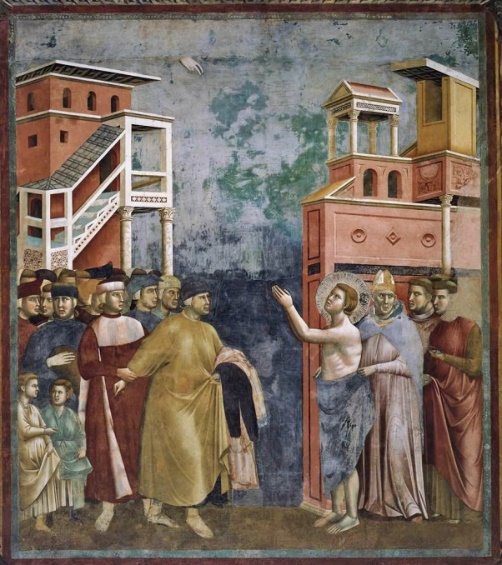 otvorite čitanke na str. 175. i nekoliko puta pažljivo pročitajte pjesmu sv. Fanje Asiškoga: „Pjesma stvorova“zapišite u bilježnicu autora i naziv pjesmeOdaberite 2 kitice i za obje kitice zapišite u bilježnici svoje tumačenje prema sljedećim smjernicama:kitica (strofa) br. ______1. Izrazi svojim riječima doživljaj kitice.2. Koji je osnovni motiv ove kitice?3. Uoči i prepiši pridjeve i imenice uz osnovni motiv.     4. Poveži osnovni motiv iz odabrane kitice sa svojim spoznajama iz vjerskoga života,     Vjeronauka, Biblije te objasni njegovo simboličko značenje.U jednoj rečenici zaključite zašto je sv. Franjo svetac zaštitnik životinja, prirode i ekologije.Riješene zadatke fotografirajte i pošaljite u privatnoj poruci do srijede (22.4.2020.) do 20:00 sati.